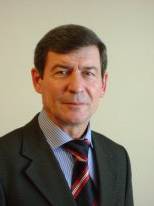 Пильтяев Владимир ИвановичРодился 10 апреля 1948 года.            Трудовой путь начинал в 1968 году учителем математики Советской 8-летней школы. После службы в рядах Советской Армии работал учителем математики Тюменской 8-летней школы, преподавателем начальной военной подготовки в Советской СШ. В 1978 году был назначен организатором внеклассной и внешкольной работы в Черкасскую СШ, а в 1980 году переведен заместителем директора этой же школы по учебно-воспитательной работе. С 1982 года трудился в Советском районе на различных должностях в системе партийной и советской работы.            В августе 1990 года, после прекращения деятельности райкома компартии, был переведен директором Смирновской СШ №1. Из воспоминаний Владимира Ивановича: «Лихие это были годы. Разброд и шатания были не только в вопросах хозяйственной деятельности, но и в душах людей. Были горячие головы и в нашем коллективе, которые в развале винили коммунистов, райком партии. А тут еще и я, работник райкома партии, назначен директором школы. Но несмотря на косые взгляды отдельных либералов, надо было работать.           У директора школы большой круг обязанностей. В основе - организация учебно-воспитательного процесса. И тут мне подставила плечо Нелли Семеновна Буторева - заместитель по учебно -воспитательной работе. И в этом я ей безмерно благодарен. Она опытный и требовательный руководитель, во многом помогала мне словом и делом. Опорой в работе и добрым советчиком была секретарь Татьяна Андреевна Давидович (Вильгельм). Всю рутинную работу со школьной документацией она исполняла  качественно и в срок. Но все-таки основная сила - это учителя. Я и сейчас с глубоким уважением  и благодарностью вспоминаю своих верных коллег:  Гульнару Марленовну Жулдоспаеву, Инну Артуровну Попову, Рамзию Исмагуловну Аблееву, Лязат Темирхановну Кыдыкову, Кульбаршин Токубаевну Жуманову, Ирину Николаевну Сорокину, Анну Николаевну Антоненко, Светлану Рамазановну Кудьярову, Валерия Алексеевича Усольцева, рано ушедшую из жизни Марию Власовну Швецову. Они всегда были инициаторами внедрения в учебно- воспитательный процесс всего нового и передового, не ставили личные интересы выше школьных дел. Они любили детей, любили свою работу. Надеюсь таковыми они остались и сейчас.                     Одной из проблем, с которыми я столкнулся с первого дня работы в школе, были низкие температуры в классных помещениях, да и в школе в целом, в зимний период. Дети сидели в классах в верхней одежде, а порой и в варежках.  Были тепло одеты и учителя. Все это мешало организации учебно-воспитательного процесса. Сумели за лето заменить отопительную систему в школе. Но глобально решить вопрос с подачей тепла в школу мы не смогли. Нас не обеспечивала теплом центральная котельная. Значительно позже, с помощью районного акимата, была установлена в школе автономная котельная, и в классы пришло тепло. Надо отдать должное заместителю по хозяйственной части Людмиле Ивановне Алексиенко. Она прикладывала все усилия, чтобы в школе было тепло и уютно.                 Серьезной проблемой была несвоевременная выплата заработной платы работникам школы. Но это было не только в школе. Это была  государственная проблема. И надо отдать должное коллективу школы. Люди понимали сложность ситуации, все выходили на работу, не допускали бунтов и митингов.                В таких условиях проходила моя работа в должности директора школы. Хотелось сделать многое, планы на это были. Но обострилась болезнь сердца. Лечение результатов не давало. Работу пришлось менять. Был переведен на работу учителем географии в этой же школе, где и проработал до 1997 года. В этом же году был избран председателем Советского райкома профсоюзов работников агропромышленного комплекса. В дальнейшем трудился в аппарате районного отдела образования, откуда в 2011 году ушел на пенсию».